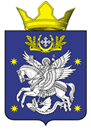 АДМИНИСТРАЦИЯ ДОБРИНСКОГО СЕЛЬСКОГО ПОСЕЛЕНИЯ УРЮПИНСКОГО МУНИЦИПАЛЬНОГО РАЙОНА ВОЛГОГРАДСКОЙ ОБЛАСТИ ПОСТАНОВЛЕНИЕ 17.12.2020г.                                                                                               №  36Об утверждении муниципальной программы «Создание мест (площадок) накопления твердых коммунальных отходов на территории Добринского сельского поселения Урюпинского муниципального района Волгоградской  области на 2021-2023 годы"     В соответствии с Федеральными законами от 06.10.2003г. № 131-ФЗ «Об общих принципах организации местного самоуправления в Российской Федерации», от 24.06.1998г. №89-ФЗ «Об отходах производства и потребления», Правилами обустройства мест (площадок) накопления твердых коммунальных отходов и ведения их реестра», утвержденными постановлением Правительства Российской Федерации от 31.08.2018г №1039, руководствуясь Уставом Добринского  сельского поселенияПОСТАНОВЛЯЮ:  1.  Утвердить муниципальную программу «Создание мест (площадок) накопления твердых коммунальных отходов на территории Добринского сельского поселения Урюпинского муниципального района Волгоградской  области на 2021-2023 годы». 2. Обнародовать данное постановление на официальном сайте Администрации Урюпинского муниципального района в разделе Административное деление в подразделе Добринское сельского поселения http://www.umr34.ru   и разместить на информационных стендах сельского поселения согласно Уставу Добринского сельского поселения.3. Настоящие постановление вступает в силу со дня его официального обнародования4. Контроль за выполнением настоящего постановления оставляю за собой.Глава Добринскогосельского поселения                                                            А.Ю. БондаренкоУтвержденапостановлением администрацииДобринского  сельского  поселенияУрюпинского  муниципального  района от 17.12.2020 г. № 36МУНИЦИПАЛЬНАЯ ЦЕЛЕВАЯ ПРОГРАММА«Создание мест (площадок) накопления твердых коммунальных отходов на территории Добринского сельского поселения Урюпинского муниципального района Волгоградской  области на 2021-2023 годы"ПаспортМуниципальной  программы «Создание мест (площадок) накопления твердых коммунальных отходов на территории Добринского сельского поселения Урюпинского муниципального района Волгоградской  области на 2021-2023 годы"1. Общее положение1.1. Муниципальная целевая программа «Создание мест (площадок) накопления твердых коммунальных отходов на территории Добринского сельского поселения Урюпинского муниципального района Волгоградской  области на 2021-2023 годы» (далее - Программа) определяет направления и механизмы реализации полномочий в области охраны окружающей среды, а также устанавливает перечень неотложных мероприятий по улучшению качества окружающей среды и уменьшению экологической нагрузки. 1.2. Для организации накопления отходов в соответствии с требованиями действующего законодательства необходимо создать новые места (площадки) накопления твердых коммунальных отходов с размещением на них контейнеров.2.Описание проблемы и обоснование ее актуальности для сообщества.Характеристика существующей ситуации и описание решаемой проблемы.     С вступлением в силу федерального закона «Об отходах производства и потребления» возникла необходимость  обустройства площадок накопления ТКО на территориях жилых застроек. Основная проблема состоит в том, что к местам, выделенным под обустройство площадок не имеется подходов и подъездов с твердым покрытием, что в периоды дождей делает невозможным  как их использование так и их обслуживание. Для снижения социальной напряженности, возникшей в связи с проводимой «мусорной» реформой было принято решение  провести комплекс работ по обустройству таких площадок на территории жилой застройки с самой большой плотностью заселения в населенных  пунктах поселения. Необходимость исполнения указанного проекта обусловлена так же и позицией регионального оператора,  требующего обеспечить беспрепятственный подъезд (твердое покрытие и освещенность территории) к площадкам накопления ТКО в любое время года и суток.Планируемое размещение площадок  позволит обеспечить  их использование, согласно норматива, и охватит 100% проживающего в поселении  населения. Решение  проблемы комплексного обустройства площадок накопления ТКО на территории поселения позволит значительно снизить  социальное напряжение в обществе, так как в настоящее время граждане испытывают неудобства, связанные с бестарным способом вывоза ТКО: часто сбивается график, мусор остается неубранным, не все успевают к машине и т.д.  Вместе с тем, оператор не имеет возможности проехать по улице из-за отсутствия твердого покрытия в период дождей, а если проезжает, то значительно повреждает грунтовое полотно, режет колеи, что так же негативно сказывается на настроении жителей. Люди платят денежные средства, но видят, что проблема решается формально, многие выбрасывают мусор, не дожидаясь мусоровоза, возникают скандалы из-за разлетевшегося мусора. Создание компенсирующей экологической зоны создаст защитный барьер между площадкой, располагающейся в центральной части жилой застройки, и жилыми домами и поможет сформировать у жителей понимание  необходимости проведения «мусорной» реформы для предотвращения экологического бедствия, воспитывать навыки правильного обращения с ТКО у детей.3. Основные цели и задачи реализации Программы3.1. Целью реализации программы является соблюдение законодательства в области обращения с отходами, улучшение состояния окружающей среды в поселении, повышение уровня экологической культуры у населения. 3.2. Для достижения поставленной цели определены основные задачи: - улучшение экологической ситуации в поселении обращения с отходами в рамках исполнения полномочия органа местного самоуправления «участие в организации деятельности по накоплению (в том числе раздельному накоплению), сбору, транспортированию, обработке, утилизации, обезвреживанию, захоронению твердых коммунальных отходов. - участие органов местного самоуправления в организации деятельности по накоплению (в том числе раздельному накоплению), сбору, транспортированию, обработке, утилизации, обезвреживанию, захоронению твердых коммунальных отходов предусматривается в следующих формах: а) создание новых мест (площадок) накопления твердых коммунальных отходов в Добринском  сельском  поселении  Урюпинского  муниципального  района4. Сроки реализации Программы4.1. Программа рассчитана на 3 года: 2021-2023 гг. 4.2. Основные усилия и средства направляются на выполнение мероприятий и решение поставленных задач. 4.3. Выполнение установленных сроков реализации Программы обеспечивается системой программных мероприятий. Прекращение реализации Программы производится в случаях прекращения финансирования Программы или достижения целевых показателей Программы. 5. Ресурсное обеспечение Программы5.1. Программа реализуется за счет средств администрации  Добринского  сельского поселения Урюпинского муниципального района. 5.2. Объем средств может ежегодно уточняться в установленном порядке. 5.3. Объем финансирования Программы рассчитан на 3 года 2021-2023 гг., который составляет 1715,0 тыс. рублей из бюджета Добринского  сельского поселения Урюпинского муниципального района. (2021 г. - 515000,00 руб.; 2022 г. –700000,00 руб.; 2023г. – 500 000,00 руб.). 6. Организация управления Программой и контроль за ходом ее реализации6.1. Администрация Добринского  сельского поселения Урюпинского муниципального района несет ответственность за выполнение Программы, рациональное использование выделяемых бюджетных средств, издает нормативные акты, направленные на выполнение соответствующих программных мероприятий. 6.2. Общий контроль за реализацией Программы и контроль текущих мероприятий Программы осуществляет глава Добринского  сельского поселения Урюпинского муниципального района. 7. Ожидаемые результаты реализации Программы с указанием показателей7.1.В результате реализации Программы предусматривается создание условий для постоянного улучшения состояния окружающей среды, соблюдение законодательства в сфере обращения с отходами и повышение уровня экологической культуры у населения.Сведения о целевых показателях и их значениях муниципальной программы8. Оценка эффективности Программы8.1. Оценка эффективности реализации Программы осуществляется ежегодно в течение всего срока ее реализации. 8.2. Оценка эффективности реализации Программы производится путем сопоставления фактически достигнутых показателей к плановым.Наименование  ПрограммыСоздание мест (площадок) накопления твердых коммунальных отходов на территории Добринского сельского поселения Урюпинского муниципального района Волгоградской  области на 2021-2023 годыОсновной разработчик ПрограммыАдминистрация  Добринского  сельского  поселения Урюпинского  муниципального  районаЦель и задачи Программы1) Соблюдение законодательства в сфере обращения с отходами. 2) Улучшение состояния окружающей среды в сельском поселении. 3) Улучшение санитарного и эстетического состояния Добринского  сельского  поселения4) Снижение негативного воздействия отходов производства и потребления на окружающую среду. 5) Повышение уровня экологической культуры у населения. 6) Создание условий для беспрепятственного подхода и подъезда к площадкам накопления ТКО.7) Обустройство площадок накопления ТКО.Сроки  реализации  ПрограммыПрограмма реализуется в 2021-2023годах.Объемы и источники финансирования ПрограммыФинансирование мероприятий осуществляется за счет средств бюджета Добринского  сельского поселения Урюпинского муниципального  района. Мероприятия Программы и объемы их финансирования подлежат ежегодной корректировке: - 2021 г. – 515,000,00 руб.; - 2022 г. – 700 000,00 руб.; - 2023г. –  500 000,00 руб.Показатели (индикаторы) муниципальной программы- количество созданных новых мест (площадок) накопления ТКО (шт); - количество оборудованных мест (площадок) накопления ТКО (шт); - количество благоустроенных существующих мест (площадок) накопления ТКО (шт)Ожидаемые конечные результаты реализации Программы1.Улучшение состояния окружающей среды, улучшение санитарного и эстетического состояния, снижение негативного воздействия отходов производства и потребления на окружающую среду. 2. Повышение уровня экологической культуры у населения.3. Ликвидация мест несанкционированного размещения твердых коммунальных отходов№Целевой показатель (наименование)Ед. измеренияЗначения целевых показателейЗначения целевых показателейЗначения целевых показателей№Целевой показатель (наименование)Ед. измерения2021 г.2022 г.2023 г.1.Количество созданных новых мест (площадок) накопления твердых коммунальных отходов в :шт.ст. Добринка4620206х. Горский2020--х. Бесплемяновский1046-х. Ржавский7--7х. Забурдяевский844х. Кудряшевский7--7